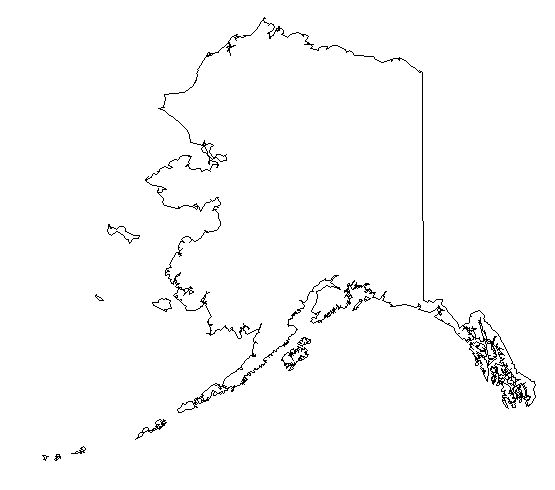 What / Where is it?____________________________________________________________________________________________________________________________________________________________From whom did the US get this territory and when?____________________________________________________________________________________________________________________________________________________________How did the US obtain this territory? (Be specific and discuss methods & background.)__________________________________________________________________________________________________________________________________________________________________________________________________________________________________________________________________________________________________________________________________________________________________________________________________________________________________________________________________________________________________________________________________________________________________Why did the US feel it needed this territory? (Be specific.)________________________________________________________________________________________________________________________________________________________________________________________________________________________________________________________________________________________________________________________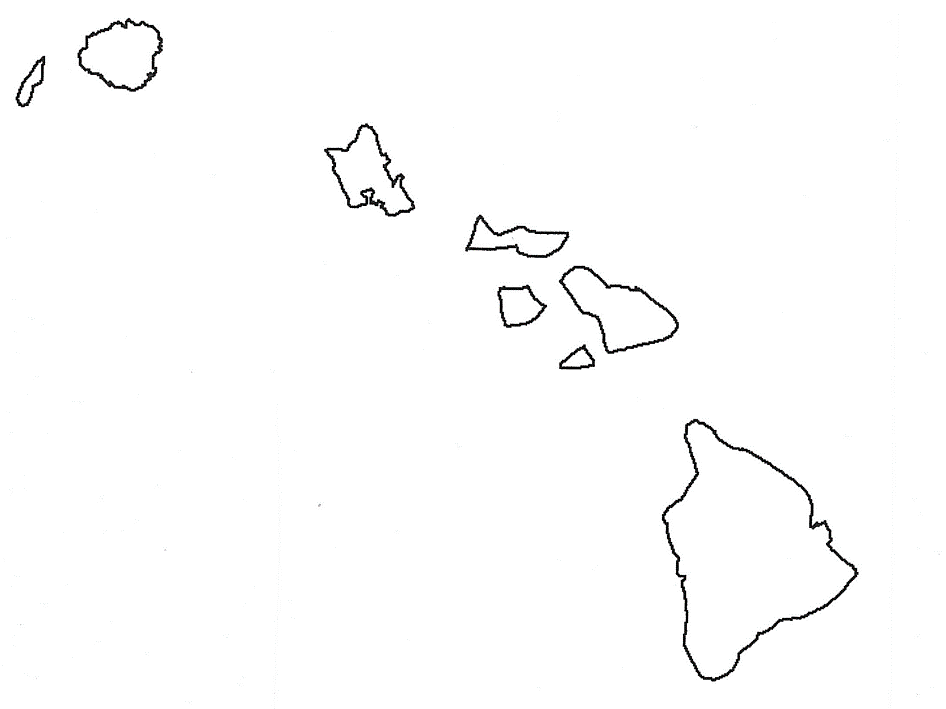 What / Where is it?____________________________________________________________________________________________________________________________________________________________From whom did the US get this territory and when?____________________________________________________________________________________________________________________________________________________________How did the US obtain this territory? (Be specific and discuss methods & background.)__________________________________________________________________________________________________________________________________________________________________________________________________________________________________________________________________________________________________________________________________________________________________________________________________________________________________________________________________________________________________________________________________________________________________Why did the US feel it needed this territory? (Be specific.)________________________________________________________________________________________________________________________________________________________________________________________________________________________________________________________________________________________________________________________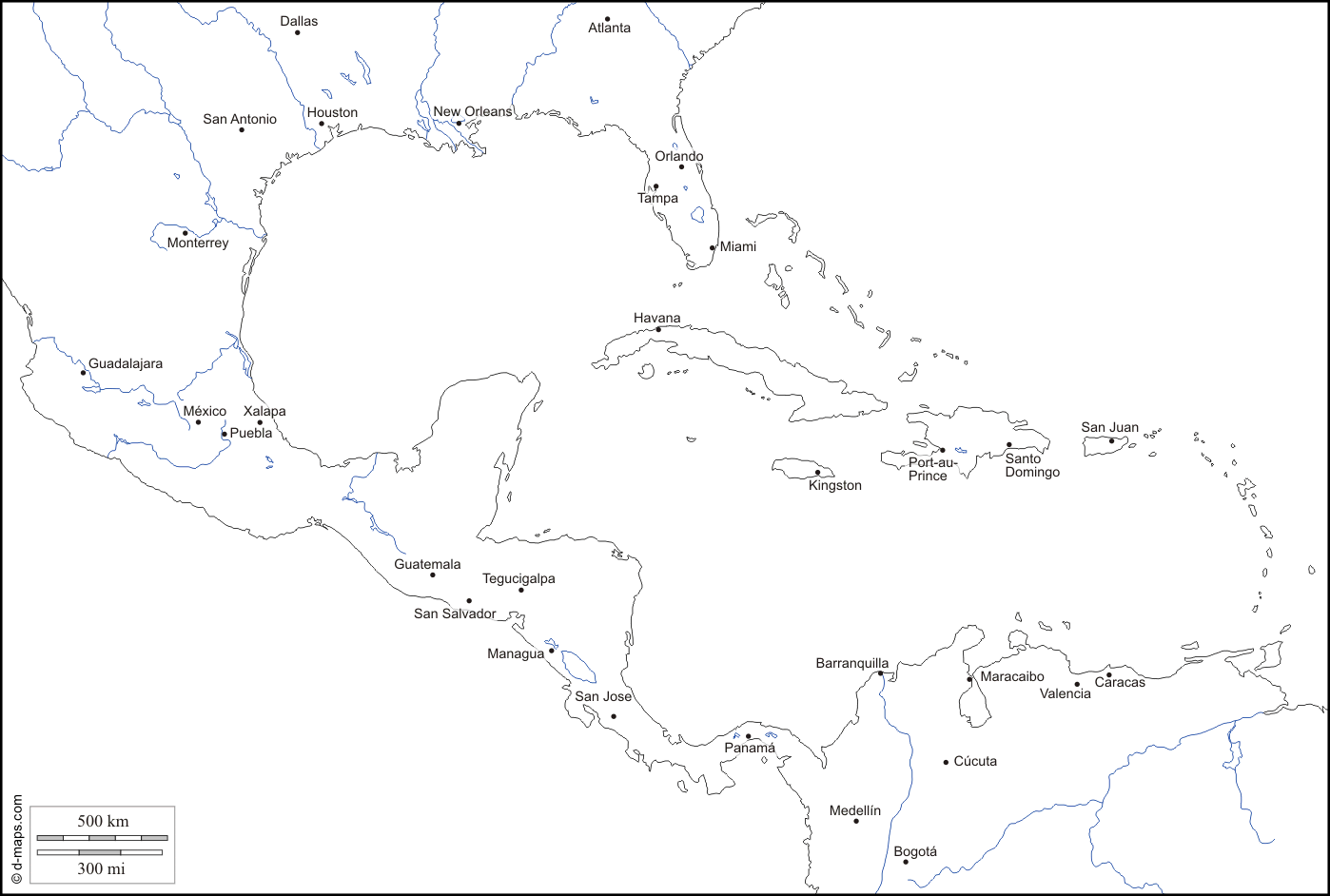 What / Where is it?____________________________________________________________________________________________________________________________________________________________From whom did the US get this territory and when?____________________________________________________________________________________________________________________________________________________________How did the US obtain this territory? (Be specific and discuss methods & background.)____________________________________________________________________________________________________________________________________________________________________________________________________________________________________________________________________________________________________________________________________________________________________________________________________________________________________________________________________________________Why did the US feel it needed this territory? (Be specific.)________________________________________________________________________________________________________________________________________________________________________________________________________________________________________________________________________________________________________________________What are the MAIN causes of WWI?MAINDraw a visual representation for the three reasons America entered WWI.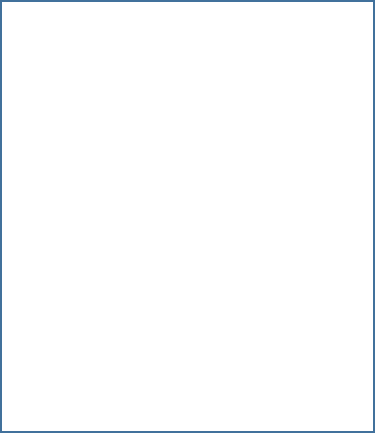 List three major effects the Great War had on American society in the decades following the war:Women – Production / Economy – Foreign Policy / Diplomacy – 